Приложение к постановлению администрации Сергеевского         сельского поселения от ___________2017 г. №____                                                                       ПЛАН основных мероприятий, посвященных Международному дню защиты детей, проводимых на территории Сергеевского сельского поселения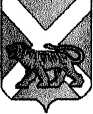 АДМИНИСТРАЦИЯСЕРГЕЕВСКОГО СЕЛЬСКОГО ПОСЕЛЕНИЯПОГРАНИЧНОГО МУНИЦИПАЛЬНОГО РАЙОНАПРИМОРСКОГО КРАЯПОСТАНОВЛЕНИЕ_____________                                         с. Сергеевка                                                 № ______О проведении в Сергеевском сельском поселениив 2018 году мероприятий, посвященных Международномудню защиты детей	В связи с отмечающимся 1 июня Международным днём защиты детей, во исполнение муниципальной  программы «Развитие культуры в Сергеевском сельском поселении на 2018 – 2020 годы», утверждённой постановлением администрации Сергеевского сельского поселения от 24.11.2017 № 78, администрация Сергеевского сельского поселения ПОСТАНОВЛЯЕТ:          1. Заведующей МКУ «Сельский клуб с. Украинка Сергеевского сельского поселения» (Полищук Е.В.) провести в населенных пунктах поселения следующие мероприятия:          1) Игровая программа «Здравствуй, солнечное лето!»    - 1 июня 2018 г.  с 12-00 до 13-00 часов – в с. Украинка;- 1 июня 2018  г. с 16-00 до 17-00 часов – на ст. Пржевальская;- 1 июня 2018 г. с 18-00 до 19-00 часов  - в с. Дружба.          2. Установить предельную норму наполняемости помещения при проведении Международного дня защиты детей– 75 человек.         3. Установить стоимость входного билета:         1) на детский утренник – бесплатно;          4. Выделить муниципальному казенному учреждению «Сельский клуб с. Украинка Сергеевского сельского поселения» для проведения Международного дня защиты детей  денежные средства в сумме 5 (пять) тысяч рублей из местного бюджета Сергеевского сельского поселения.                 5. Полищук Е.В. – заведующему МКУ «СК с. Украинка Сергеевского сельского поселения» - обеспечить подготовку и проведение праздничных мероприятий, а также соблюдение предельной нормы наполняемости помещения.           6. Обнародовать настоящее постановление на информационных стендах в помещениях администрации Сергеевского сельского поселения, библиотеки села Сергеевка и сельского клуба села Украинка и разместить на официальном сайте администрации поселения: www.sp-sergeevskoe.ru.             7. Контроль за выполнением настоящего постановления оставляю за собой.Глава администрации Сергеевского сельского поселения                                                      Н.В. Кузнецова№ п/пМероприятие Дата проведенияОтветственный 1Театрализованная игровая программа «Здравствуй, солнечное лето!», посвященное Международному дню защиты детей в селах поселенияс 01.06.2018 Полищук Е.В.2Игровая программа «Праздник солнца, праздник детства», посвященная Международному дню защиты детей01.06.2017Медведева Р.И.3Развлекательные игры для детей в день праздника Международного дня защиты детей01.06.2017МБОУ СОШ c. Сергеевка4Открытие пришкольного лагеря для детей01.06.2017МБОУ СОШ c. Сергеевка